Если тебе уже 7 лет и больше, ты любишь фотографироваться то...
Мы приглашаем тебя стать участником фотоконкурса «Селфи с любимой книгой»
Для участия необходимо:
 Сделать фото себя с любимой книгой (не более 1 фотографии);
 Добавить к фотографии краткую информацию о себе, о своей любимой книге, которую прочитал (фамилию, имя, возраст, о книге);
 Отправить фото на эл. адрес: irina.khaltanova26@gmail.com 

Работы принимаются с 26 октября по 08 ноября (включительно).

Приветствуются:
 Креативные идеи;
 Неожиданные ракурсы и оригинальность фотографии;
 Высокое качество съемки;
 Естественность;

В итоге, будут выбраны три лидера по наибольшему количеству голосов (лайков) в вайбере.
Победителей ждут призы и грамоты!!! 

ВНИМАНИЕ
Фотографии, скачанные из Интернета, отсканированные из других источников - НЕ РАССМАТРИВАЮТСЯ!!!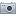 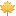 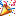 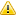 Желаем удачи!